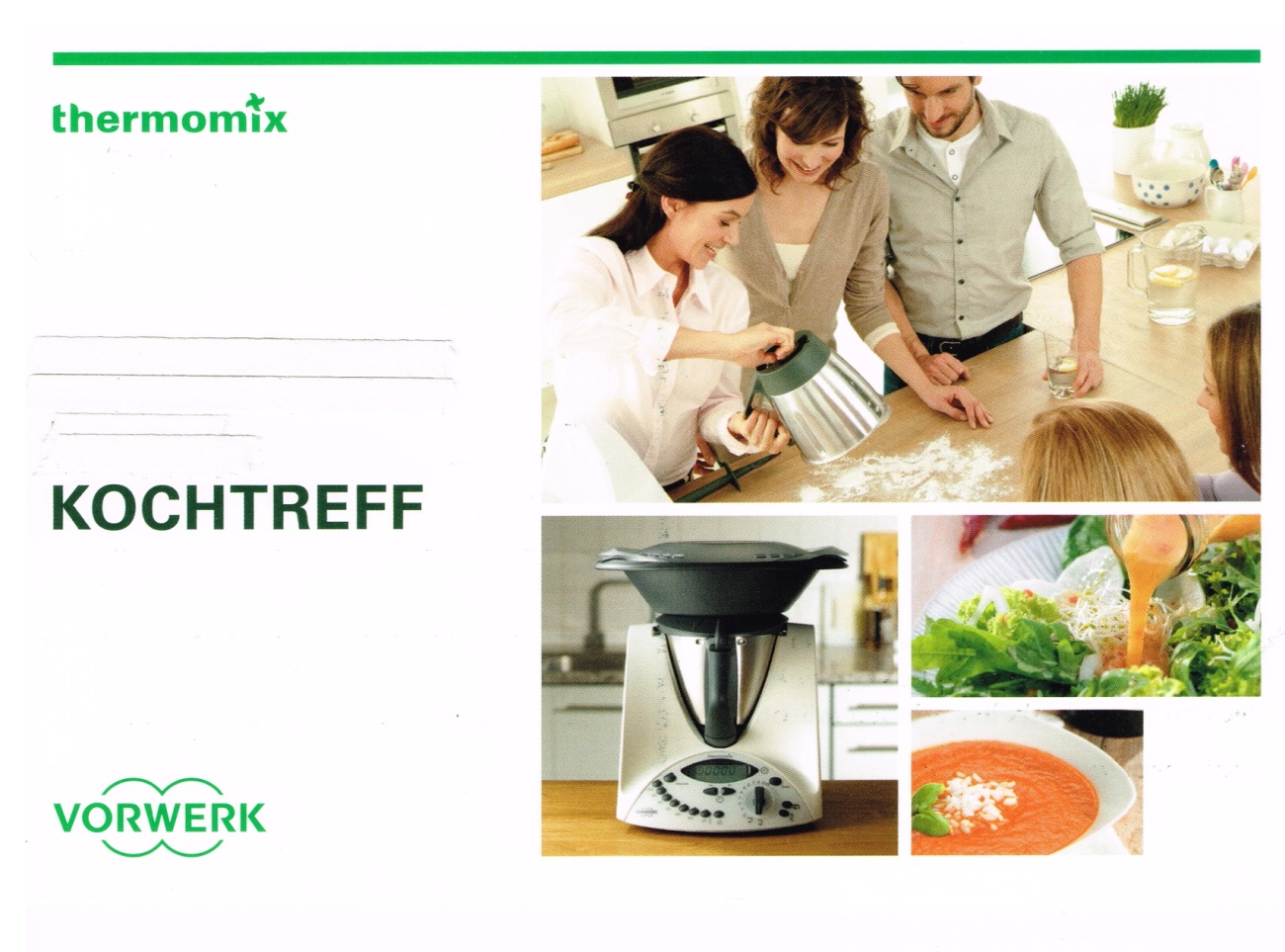  „Wunderbare Spargelzeit“ - Kochtreff am 19. Juni 2015-  Mango-Sektsorbet- Spargelbrot- Grünes Spargelpesto- Spargel-Rucola-Salat mit Erdbeeren an Orangensauce- Spargelcremesuppe- Spargel mit neuen Kartoffeln und Sauce Hollandaise- Spargelmuffins- Bärlauch mit Schafskäse- Erdbeer- Sahne- Likör- Mango-Tango                                                    Wir wünschen Ihnen viel Spaß!Mango-Sektsorbet1 Dose (450 g) gefrorene Mangos (leicht angetaut)1 Flasche Sekt oder Prosecco Die Mangos 1 Min. / Stufe 10 pürieren.Den Sekt zugeben und 10 Sek./ Stufe 4 verrühren und sofort servieren.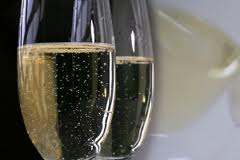 Spargelbrot300 g		Wasser, lauwarm1 Würfel	Hefe1 Pr.		Zucker550 g		Mehl1 ½ TL		Salz25 g		Öl50 g		Schinken, gekocht und in Würfel geschnitten150 g		Spargel, in ca. 2 cm große Stücke geschnittenWasser, Hefe, Zucker, Mehl, Salz und Öl in den Mixtopf geben und 1 Min. / Knetstufe zu einem Teig verarbeiten.Schinken und Spargelstücke dazu geben und 1 Min. / Knetstufe weiter verarbeiten.Teig in eine Kastenform füllen und 30 Minuten an einem warmen Ort gehen lassen.Brot dann ca. 60 Minuten bei 200° (kalter Backofen) backen.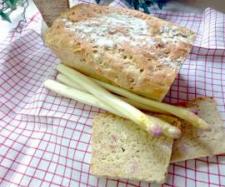 Spargelmuffins100 g          Kochschinken, in Stücken300g           Mehl1 Päck.       Backpulver1 ½ Teel.    Salz¼ Teel.       Pfeffer 2                 Eier130 g          Kräuter Creme fraîche100 g          Öl500g           Spargel, geschält in 1 cm langen StückenDen Kochschinken in den Mixtopf geben und 4 Sek./ Stufe 4 zerkleinern und umfüllen.Alle übrigen Zutaten (von Mehl bis Öl) in den Mixtopf geben und            30 Sek./Stufe 4 vermengen. Den rohen Spargel und den Schinken dazu geben und                          30 Sek./ Teigstufe mithilfe des Spatels vermengen.Den Teig in gefettete oder mit Papierförmchen ausgelegte Muffins-Formen verteilen. Bei 170° C Heißluft 20- 30 Minuten backen. 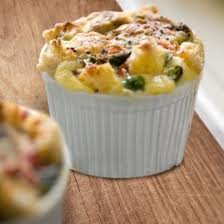 Spargel-Rucola-Salat mit Erdbeeren an Orangensauce15 g		Senf, mittelscharf100 g		Schmand	100 g		Orangensaft1 TL 		Ahornsirup	½ TL		Salz	½ TL		Pfeffer500 g		Spargel, in ca. 4-5 cm. langen Stücken500 g		Wasser1 Bd.		Rucola200 g		Erdbeeren, halbiert50 g		WalnüsseSenf, Schmand, Orangensaft, Ahornsirup und Salz und Pfeffer in den Mixtopf geben und 15 Sek. / Stufe 3 zu einer Salatsauce vermischen. Umfüllen und ca. 30 Minuten im Kühlschrank ziehen lassen.Spargelstücke in den Gareinsatz geben und ca. 15. Min. / Varoma / Stufe 1 garen. Spargel umfüllen und abkühlen lassen.Rucola auf eine Servierplatte geben und den abgekühlten Spargel darauf verteilen. Erdbeeren um den Spargel legen. Sauce über den Salat geben und mit Walnüssen garnieren.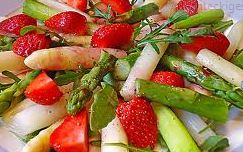 Spargelcreme-Suppe1000 g			Wasser55 g			Butter1 TL			Gemüsebrühpulver (selbst hergestellt)½ TL			Zucker500 g			Spargel, in 3 cm lange Stücken40 g			Speisestärke1 TL 			Zitronensaft3 Spritzer		Worcestersauce25 g			Weißwein, trocken250 g			Sahne50 g			Orangensaft1 TL			Zucker¼ TL			Pfeffer1 ½ TL			Salz	1 Prise		Muskat2			EigelbWaser, 5 g Butter und Zucker in den Mixtopf geben. Spargel in den Gareinsatz geben, in den Mixtopf einhängen und 15 Min. / 100 ° / Stufe 1 kochen.Gareinsatz herausnehmen und Spargelwasser auffangen.50 g Butter, 750 g Spargelwasser, Speisestärke und Spargelstücke, außer den Köpfen, in den Mixtopf geben und 15 Sek. / Stufe 8 zerkleinern und dann 8 Min. / 100° / Stufe 2 kochen.Die übrigen Zutaten, außer Eigelb und Spargelköpfen zugeben und 3 Min. /80°/Stufe 2 erhitzen.Spargelköpfe und Eigelb zugeben, mithilfe des Spatels verrühren und noch einmal           3 Min. / 80° / Linkslauf / Stufe 1 erwärmen. NICHT MEHR KOCHEN LASSEN!! 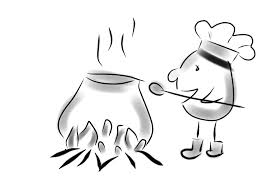 Grünes Spargelpesto3		Knoblauchzehen70 g		Parmesankäse70 g		Erdnüsse, geröstet und gesalzen150 g   	grüner Spargel100 g 	Olivenöl		Salz und Pfeffer zum AbschmeckenKnoblauch in den Mixtopf geben und 2 Sek. / Stufe 8 zerkleinern. Parmesankäse, Erdnüsse, grünen Spargel und Salz und Pfeffer dazu geben und 10 Sek. / Stufe 8 zerkleinern. Mit dem Spatel alles nach unten schieben. Olivenöl einfüllen und ca. 20 Sek. / Stufe 3 vermischen. In Gläser abfüllen.Passt wunderbar zu Nudeln, Kurzgebratenem, Salaten oder auf Käse.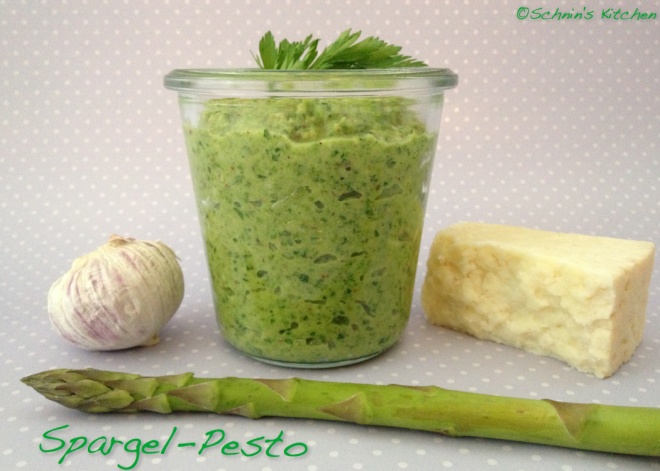 Erdbeer-Sahne-Likör                 250 g		frische Erdbeeren200 g		Zucker250 g		Korn 250 g		SahneErdbeeren und Zucker in den Mixtopf geben und 20 Sek. / Stufe 10 pürieren und          5 Min. / 80° / Stufe 2 erhitzen.Korn und Sahne dazu geben und nochmals 5 Min. / 80° / Stufe 2 erwärmen.In eine Flasche umfüllen und kalt stellen. Ergibt ca. 1 Liter.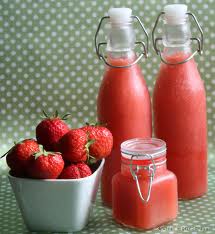 Sauce Hollandaise für ALLE( Maximalrezept für den TM 31)   10           Eigelb  250 g         Butter200 g         Sahne1/2 Teel.    Pfeffer, weiß1    Teel.    Salz25 g           ZitronensaftAlle Zutaten in den Mixtopf geben und 9 Min./80°C/ Stufe 4 zu einer Sauce aufschlagen. Sauce sofort in eine kalte Schüssel umfüllen..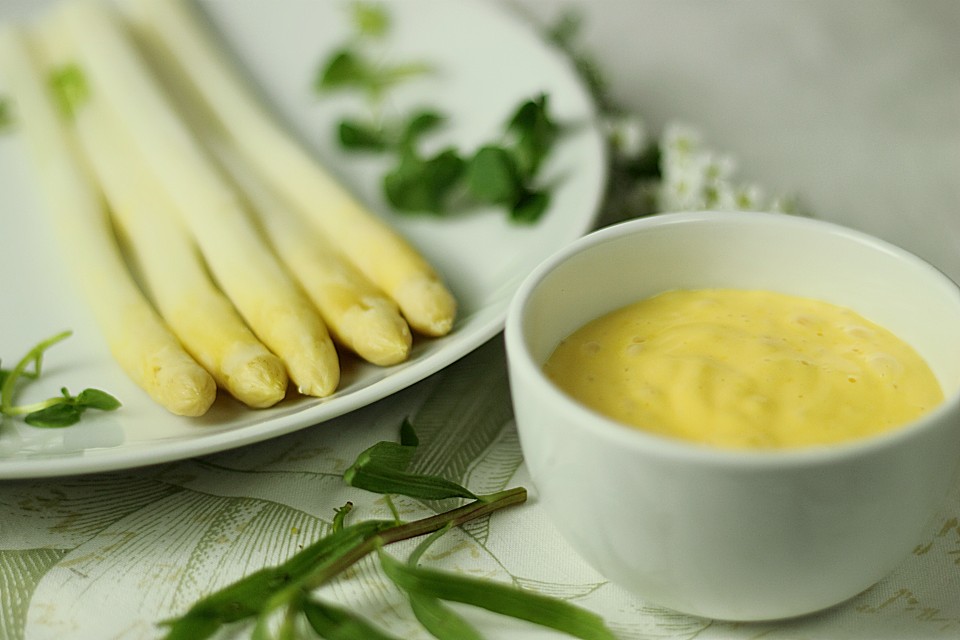 Bärlauch mit SchafskäseEine Handvoll Bärlauch200 g              Schafskäse (Feta)100 g              Sahne  50 g              Walnüsseetwas             SalzDie Bärlauchblätter 10 Sek. / Stufe 10 zerkleinern.Dann die übrigen Zutaten dazugeben und 10 Sek./ Stufe 4 verrühren.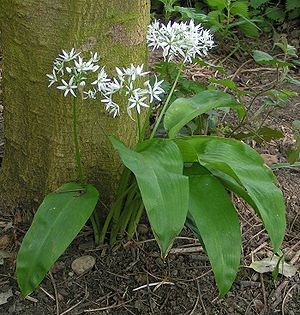 